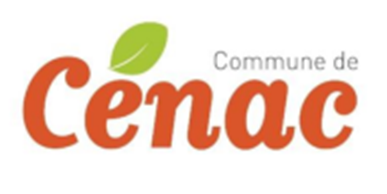 MAPA n°01-2021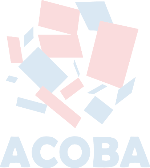 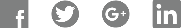 SOMMAIRECHAPITRE 1   -	Présentation de l’opération	31.1.	Maître de l’Ouvrage	31.2.	Objet du marché	31.3.	Mode de passation et forme de marché	31.4.	Ordonnateur	31.5.	Comptable public assignataire des paiements	3CHAPITRE 2   -	CONTRACTANT	4CHAPITRE 3   -	PIECES CONSTITUTIVES DU MARCHE	43.1.	Pièces particulières :	43.2.	Pièces générales	4CHAPITRE 4   -	OFFRE DE PRIX	54.1.	Conditions générales de l’offre de prix	54.2.	Calcul de la rémunération	54.3.	Répartition des honoraires entre co-traitants	6CHAPITRE 5   -	DELAIS D’EXECUTION	6CHAPITRE 6   -	PAIEMENT	7CHAPITRE 7   -	AVANCE	7CHAPITRE 8   -	ENGAGEMENT DU CANDIDAT	8CHAPITRE 9   -	ACCEPTATION DE L’OFFRE	8CHAPITRE 10   -	DATE D’EFFET DU MARCHE	8CHAPITRE 11   -	NANTISSEMENT OU CESSION DE CREANCES	9Présentation de l’opérationMaître de l’OuvrageCommune de CENACReprésentée par Mme Catherine VEYSSY, Maire50 avenue de Bordeaux 33360 CENACObjet du marché Marché de Maitrise d'Œuvre pour la réhabilitation et l’extension de l'école de la Pimpine et l’aménagement du Périscolaire à CénacMode de passation et forme de marché Il s'agit d'un marché de prestations intellectuelles au sens de la Loi n°85-704 du 12 juillet 1985 modifiée passé en application des articles R2123-1 et R2131-12 du Code de la Commande publique (CCP).Il sera conclu par référence aux dispositions du Cahier des Clauses Administratives Générales - Prestations Intellectuelles (arrêté du 16/09/2009 portant approbation du Cahier des Clauses Administratives Générales applicables aux marchés publics de Prestations Intellectuelles).Réalisation de prestations similaires : en application de l’article R2122-7 du code de la commande publique, le pouvoir adjudicateur se réserve la possibilité de conclure ultérieurement un ou plusieurs nouveaux marchés publics, ayant pour objet la réalisation de prestations similaires, avec le titulaire du présent marché public. Ces nouveaux marchés publics doivent être conclus dans les 3 ans à compter de la notification du marché public initial.OrdonnateurCommune de CENACReprésentée par Mme Catherine VEYSSY, Maire50 avenue de Bordeaux 33360 CENACComptable public assignataire des paiementsTrésor Public de CASTRES-GIRONDE5 route de Pomarède33640 CASTRES-GIRONDECONTRACTANTNom, prénom, qualité et adresse professionnelle du signataire : agissant pour mon propre compte ; agissant pour le compte de la société : agissant en tant que mandataire du groupement solidaire agissant en tant que mandataire solidaire du groupement conjoint agissant en tant que mandataire non solidaire du groupement conjointpour l’ensemble des prestataires groupés qui ont signé la lettre de candidature du ...../...../........après avoir pris connaissance du cahier des clauses administratives particulières (C.C.A.P),  et des documents qui y sont mentionnés,et après avoir fourni les pièces prévues aux articles R2143-3 à R.2143-15 du Code de la Commande Publique (CCP),JE M’ENGAGE OU J’ENGAGE le groupement dont je suis mandataire, sans réserve, conformément aux conditions, clauses et prescriptions imposées par le cahier des clauses administratives particulières, à exécuter les prestations qui me concernent, dans les conditions ci-après définies.L’offre ainsi présentée ne nous lie toutefois que si son acceptation nous est notifiée dans un délai de 120 jours à compter de la date limite de réception des offres fixée par le règlement de la consultation. PIECES CONSTITUTIVES DU MARCHELes pièces constitutives du marché sont les suivantes, par ordre de priorité décroissante :Pièces particulières :L’acte d’engagement (A.E.) et ses annexes,Le présent cahier des clauses administratives particulières (C.C.A.P.),Le cahier des clauses techniques particulières (C.C.T.P.),Pièces généralesLe cahier des clauses administratives générales (C.C.A.G.) applicables aux marchés publics de prestations intellectuelles, en vigueur lors de la remise des offres ;Le décret nº93-1268 du 29 Novembre 1993 ;Le cahier des clauses techniques générales (C.C.T.G.) applicables aux marchés publics de travaux, en vigueur lors de la remise des offres.OFFRE DE PRIXConditions générales de l’offre de prixEst réputée établie sur la base des conditions économiques en vigueur au mois Mo fixé au C.C.A.PRésulte de l’appréciation de la complexité de l’opération,Comprend les éléments de mission de maîtrise d’oeuvre définis au C.C.A.P. et C.C.T.P.Le forfait de rémunération est rendu définitif selon les dispositions du C.C.A.P.  Calcul de la rémunérationMission de base et complémentairesLe montant provisoire de la rémunération est calculé sur la base suivante :Mission de base (loi M.O.P.)Mission complémentaire Diagnostic de l’existant : D.I.A.G.Mission complémentaire : Etude des Approvisionnements EnergétiquesVariante complémentaire : C.S.S.I.Variantes ObligatoiresVariante Obligatoire : OPCRépartition des honoraires entre co-traitantsDELAIS D’EXECUTIONLes délais d’exécution des documents d’étude et du dossier des ouvrages exécutés, exprimés en nombre de semaines calendaires, sont les suivants (à compléter par le candidat) :Le point de départ de chacun de ces délais est fixé au C.C.A.P.PAIEMENTLe maître de l’ouvrage se libèrera des sommes dues au titre du présent marché en faisant porter le montant au crédit du ou des comptes ci-après selon les répartitions indiquées ci-avant :Ouvert au nom de :		pour les prestations suivantes :		Etablissement :   ………………………………………………………………	Numéro de compte :			Clé :……………….Code banque :		Code guichet :		Ouvert au nom de :		pour les prestations suivantes :		Etablissement :   ………………………………………………………………	Numéro de compte :			Clé :……………….Code banque :		Code guichet :		Ouvert au nom de :		pour les prestations suivantes :		Etablissement :   ………………………………………………………………	Numéro de compte :			Clé :……………….Code banque :		Code guichet :		Ouvert au nom de :		pour les prestations suivantes :		Etablissement :   ………………………………………………………………	Numéro de compte :			Clé :……………….Code banque :		Code guichet :		Ouvert au nom de :		pour les prestations suivantes :		Etablissement :   ………………………………………………………………	Numéro de compte :			Clé :……………….Code banque :		Code guichet :		Ouvert au nom de :		pour les prestations suivantes :		Etablissement :   ………………………………………………………………	Numéro de compte :			Clé :……………….Code banque :		Code guichet :		AVANCE Conformément au C.C.A.P.  la ou les entreprises ci-après désignées		refusent  de percevoir l’avance		acceptent de percevoir l’avanceNB : Si aucune case n’est cochée, ou si les deux cases sont cochées, le pouvoir adjudicateur considérera que l’entreprise renonce au bénéfice de l’avance.ENGAGEMENT DU CANDIDATACCEPTATION DE L’OFFRE Est acceptée la présente offre pour valoir acte d’engagementDATE D’EFFET DU MARCHEReçu l’avis de réception postal de la notification du marché signé. Le .......................................... par le titulaire destinataire.NANTISSEMENT OU CESSION DE CREANCESCopie délivrée en unique exemplaire pour être remise à l’établissement de crédit en cas de cession ou de nantissement de créance de :1  La totalité du marché dont le montant est de (indiquer le montant en chiffres et en lettres) :	……………………………………………………………………………………………………………2  La totalité du bon de commande n°		afférent au marché (indiquer le montant en chiffres et lettres) :		……………………………………………………………………………………………………………3  La partie des prestations que le titulaire n’envisage pas de confier à des sous-traitants bénéficiant du paiement direct, est évaluée à (indiquer en chiffres et en lettres) :		4  La partie des prestations évaluée à (indiquer le montant en chiffres et en lettres) : 		et devant être exécutée par		en qualité de :		 membre d’un groupement d’entreprise	 sous-traitantTaux de rémunération t=%Coût prévisionnel des travaux Co=€ HTForfait provisoire de rémunération	Co x t=€ HT	T.V.A. (20 %)=€	T.T.C.=€Arrêté en lettres	: Arrêté en lettres	: Arrêté en lettres	: Arrêté en lettres	: Forfait de rémunération	=€ HT	T.V.A. (20 %)=€	T.T.C.=€Arrêté en lettres	: Arrêté en lettres	: Arrêté en lettres	: Arrêté en lettres	: Forfait de rémunération	=€ HT	T.V.A. (20 %)=€	T.T.C.=€Arrêté en lettres	: Arrêté en lettres	: Arrêté en lettres	: Arrêté en lettres	: Forfait de rémunération	=€ HT	T.V.A. (20 %)=€	T.T.C.=€Arrêté en lettres	: Arrêté en lettres	: Arrêté en lettres	: Arrêté en lettres	: Forfait provisoire de rémunération	=€ HT	T.V.A. (20 %)=€	T.T.C.=€Arrêté en lettres	: Arrêté en lettres	: Arrêté en lettres	: Arrêté en lettres	: Forfait initial de rémunération en € HT (marché de base) :Forfait initial de rémunération en € HT (marché de base) :Forfait initial de rémunération en € HT (marché de base) :Forfait initial de rémunération en € HT (marché de base) :Forfait initial de rémunération en € HT (marché de base) :Forfait initial de rémunération en € HT (marché de base) :Forfait initial de rémunération en € HT (marché de base) :Taux de rémunération en % (marché de base) :Taux de rémunération en % (marché de base) :Taux de rémunération en % (marché de base) :Taux de rémunération en % (marché de base) :Taux de rémunération en % (marché de base) :Taux de rémunération en % (marché de base) :Taux de rémunération en % (marché de base) :Coût prévisionnel des travaux en € HT (marché de base) :Coût prévisionnel des travaux en € HT (marché de base) :Coût prévisionnel des travaux en € HT (marché de base) :Coût prévisionnel des travaux en € HT (marché de base) :Coût prévisionnel des travaux en € HT (marché de base) :Coût prévisionnel des travaux en € HT (marché de base) :Coût prévisionnel des travaux en € HT (marché de base) : 1 200 000 € HT. 1 200 000 € HT.ÉLÉMENT   DE MISSION%            TOTALTOTAL       H.T. en €RÉPARTITION PAR COTRAITANTRÉPARTITION PAR COTRAITANTRÉPARTITION PAR COTRAITANTRÉPARTITION PAR COTRAITANTRÉPARTITION PAR COTRAITANTRÉPARTITION PAR COTRAITANTÉLÉMENT   DE MISSION%            TOTALTOTAL       H.T. en €Part dePart dePart dePart dePart dePart deÉLÉMENT   DE MISSION%            TOTALTOTAL       H.T. en €ESQAPSAPDPRODCEACTVISADETAORS/Total baseDIAGEAESSIS/Total MCTotal base + MCOPC CodeDélaiDIAG à compter de la notification du marchésemainesESQ à compter de la notification du marchésemainesAPS à compter de la validation de l’esquissesemainesAPD à compter de la validation de l’APSsemainesPC à compter de la validation de l’APDsemainesPRO à compter de la validation de l’APDsemainesDCE à compter de la validation du PROsemainesACT à compter de la réception des OffressemainesTotal : semainesFait en un seul originalSignature du candidatA Porter la mention manuscrite Lu et approuvéLe Montant HT Mission de base et prestations complémentairesMontant HT de la variante	OPC……………………………………Montant total HT globalT.V.A. à 20%Total TTCEn toutes lettres montant TTCSignature du représentant du pouvoir adjudicateurA ......................................…………..             le ……………………………..Signature